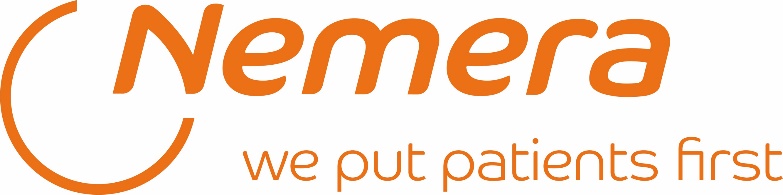 Nemera Szczecin Sp. z o.o. to  członek światowej grupy Nemera, lidera w produkcji urządzeń do dostarczania leków. Nasze oddziały znajdują się we Francji, Stanach Zjednoczonych, Niemczech i Brazylii. W Szczecinie jesteśmy specjalistami w produkcji wysokiej jakości wstrzykiwaczy do podawania leków drogą pozajelitową, takich jak insulina czy hormon wzrostu. Nasz zespół to grupa wysoko wykwalifikowanych specjalistów, którzy z pasją tworzą innowacyjne rozwiązania, poprawiające jakość życia pacjentów na całym świecie.Project Manager eIPCSzczecin, PrawobrzeżeTwój zakres obowiązków:Wdrożenie systemu eIPC w dziele wtrysku i montażu.Opracowanie planów  kontroli dla procesów produkcyjnych w programie SAP na podstawie istniejących poziomów kontroli w procesie wytwarzania, wymagań AQL .Audyt i optymalizacja bieżącego wykorzystania modułu SAP w zakresie kontroli jakości.Pisanie instrukcji użytkowania modułu QM zgodnie ze standardami centralnymi.Szkolenie użytkowników z modułu QM.Zbieranie danych, rozwój, parametryzacja i wdrożenie modułu jakościowego zgodnie z podstawowym modelem SAP.Audyt i optymalizacja bieżącego wykorzystania modułu SAP w zakresie kontroli jakości.Branie udziału w opracowaniu procedury walidacji systemu.Udział w spotkaniach projektowych dotyczących wdrożenia systemu eIPC.Bieżące raportowanie statusów projektu, ryzyk i blokerów.Kooperacja z działem jakości centralnej w zakresie wdrażania systemu eIPCWsparcie działu zarządzania jakością w codziennych obowiązkach zgodnie z wytycznymi  kierownika ds. jakości zakładu  .Nasze wymagania:Wykształcenie wyższe – preferowane techniczne/jakościowe.Doświadczenie w pracy w środowisku produkcyjnym (mile widziana branża urządzeń medycznych/farmaceutyczna lub podobne).Znajomość zintegrowanego oprogramowana do zarządzania produkcją (ERP) - mile widziany moduł jakości (QM).Dobry poziom języka angielskiego (B2).Dobra znajomość pakietu MS Office.Umiejętność pracy w zespole.Umiejętność organizacja pracy własnej.Umiejętność syntezy informacji.Mile widzianeZnajomość standardów GMP i/lub regulacji dot. wyrobów medycznych.To oferujemy:Pracę w dynamicznie rozwijającej się firmie z branży medycznej.Uczestnictwo w innowacyjnych, międzynarodowych projektach.Budżet szkoleniowy [ w 2023 roku każdego pracownika przypadły 23h szkoleniowe]Transport z centrum Szczecina do nowej siedziby na Prawobrzeżu.Możliwość przystąpienia do dodatkowego ubezpieczenia grupowego.Dofinansowanie prywatnej opieki medycznej.Dofinansowanie karty Multisport.Dostęp do platformy językowej.Uczestnictwo w cyklicznych imprezach integracyjnych, inicjatywach dobroczynnych i sportowych.Aplikacje prosimy składać przez stronę www.nemera.net/careerAdministratorem danych osobowych jest Nemera Szczecin sp. z o.o. z siedzibą w Szczecinie ul. Tytanowa 3. Dane zbierane są dla potrzeb bieżącej rekrutacji. Ma Pani/Pan prawo dostępu do treści swoich danych oraz ich poprawiania. Podanie danych w zakresie określonym przepisami ustawy z dnia 26 czerwca 1974 r. Kodeks pracy oraz aktów wykonawczych jest obowiązkowe. Podanie dodatkowych danych osobowych jest dobrowolne.Prosimy o zamieszczenie w swojej ofercie zapisu: „Wyrażam zgodę na przechowywanie i przetwarzanie moich danych osobowych zawartych w przesłanej aplikacji, dla potrzeb bieżącego procesu rekrutacyjnego firmy Nemera Szczecin sp. z o.o. z siedzibą w Szczecinie 71-344, przy ul. Litewskiej 10a, zgodnie z Ustawą z dnia 29.08.1997r. o Ochronie Danych Osobowych Dz. U. Nr 133, poz. 883. Oświadczam, że zostałem/am poinformowany/a o prawie dostępu do treści moich danych oraz ich poprawiania.”Uprzejmie informujemy, że skontaktujemy się z wybranymi osobami.